考えましょう　　　　【どちらが親切ですか？】【１】あなたはXさんです。YさんとZさんとどちらが親切だと思いますか。【２】友だちが宿題を忘れたとき、あなたは、どうしますか。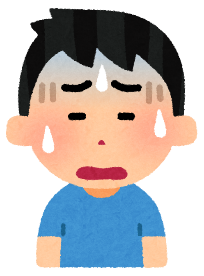 　　Xさん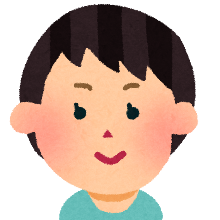 　　Yさん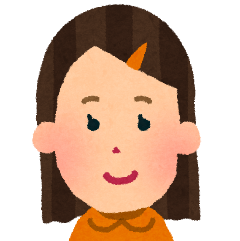 　   Zさん